"Moj rodny kut" w twórczości pisarzy i poetów białoruskich żyjących i tworzących w Polsce.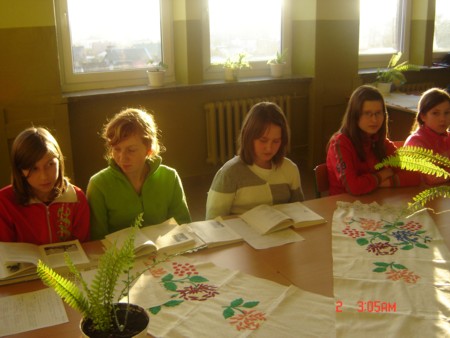 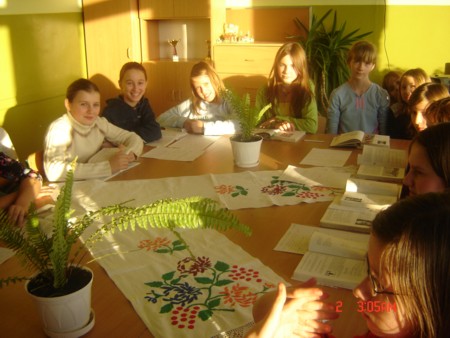 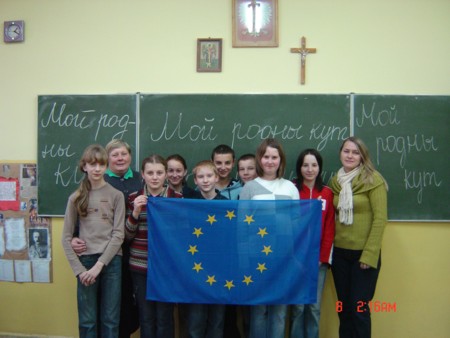 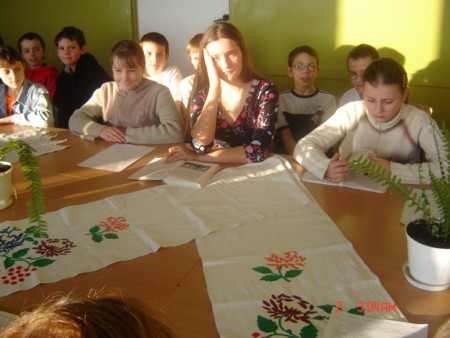 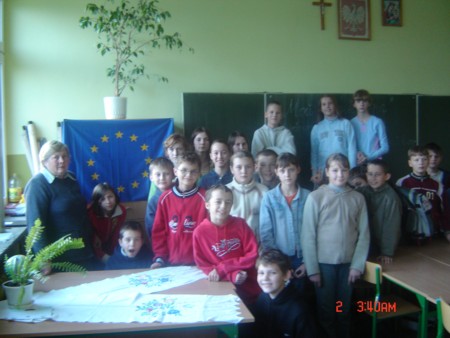 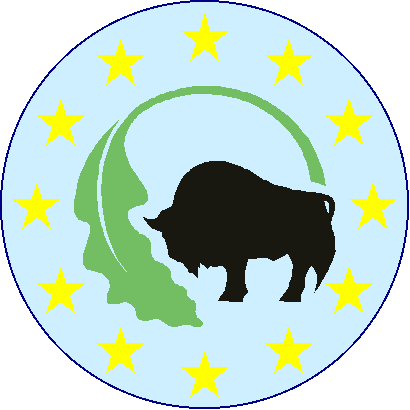 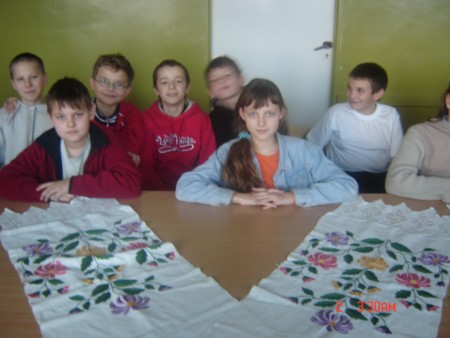 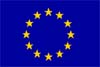 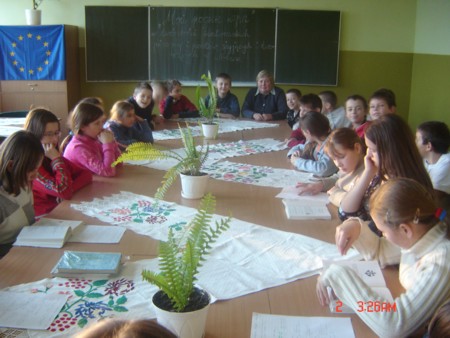 